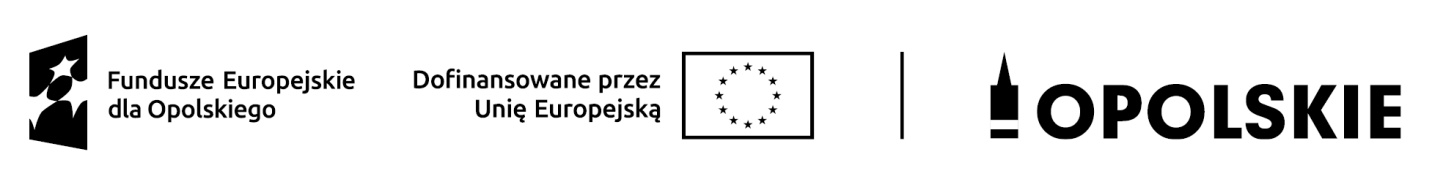 ......................................						......................................            imię i nazwisko                                                                         		miejscowość i data.......................................           adres zamieszkania.......................................                 telefonROZLICZENIE OTRZYMANYCH ŚRODKÓW FINANSOWYCH NA PODJĘCIE DZIAŁALNOŚCI GOSPODARCZEJ ZGODNIE Z UMOWĄ NR......................................................... Z DNIA...................................Na podstawie art. 46 ust. 1 pkt 2 ustawy z dnia 20 kwietnia 2004 r. o promocji zatrudnienia i instytucjach rynku pracy oraz zgodnie z Rozporządzeniem Ministra Rodziny, Pracy i Polityki Społecznej z dnia 14 lipca 2017 r., w sprawie dokonywania z Funduszu Pracy refundacji kosztów wyposażenia lub doposażenia stanowiska pracy oraz przyznawania środków na podjęcie działalności gospodarczej, przedstawiam rozliczenie potwierdzające wydatkowanie środków.Oświadczam, że:przysługuje/nie przysługuje* mi prawo do obniżenia kwoty podatku należnego o kwotę podatku naliczonego zawartego w wykazanych wydatkach,przysługuje/nie przysługuje* mi prawo do zwrotu podatku naliczonego.Oświadczam, że:zgodnie z ustawą z dnia 11 marca 2004 r. o podatku od towarów i usług, zamierzam odzyskać podatek VAT od zakupionych towarów i usług w ramach przyznanego dofinansowania, i zobowiązuję się go zwrócić na konto Powiatowego Urzędu Pracy w Nysie w terminie określonym w umowie*,nie będę ubiegał(a) się o odzyskanie podatku VAT i wnioskuję o uznanie poniesionych wydatków w ramach otrzymanego dofinansowania w kwocie brutto*.Świadomy(a) odpowiedzialności za składanie oświadczeń niezgodnych z prawdą oświadczam, że wszystkie dane zawarte w niniejszym rozliczeniu są zgodne z prawdą.* niepotrzebne skreślić								                     …..…………..…………………………………. data i podpis wnioskodawcyUWAGA:Do rozliczenia należy dołączyć dokumenty potwierdzające poniesione wydatki wraz              z dowodami zapłaty tj.: rachunki, faktury VAT, oraz potwierdzenie przelewu (w przypadku płatności przelewem/przedpłaty) lub dokumentu KP.Rozliczone zostaną wyłącznie zakupy ze środków EFS dokonane w okresie od dnia otrzymania środków w ramach zawartej zawarcia umowy do dwóch miesięcy od dnia podjęcia działalności gospodarczej – za dzień rozpoczęcia działalności gospodarczej uważa się datę wskazaną we wniosku CEIDG-1 potwierdzonym przez odpowiednie organyZa poniesienie wydatku uznaje się moment faktycznego dokonania zapłaty tj. dokonania przelewu, zapłaty gotówką, płatność kartą.Lp.Numer dokumentu( faktury, rachunku)Data zapłatySposób zapłaty:G-gotówkaP-przelewK-kartaNazwa towaru i/lub usługi zgodna ze  specyfikacją wydatkówNumer pozycji z doku -mentuWartość wydatków kwalifikowalnych nettow tym  podatku VATWartość wydatków kwalifikowalnych brutto123456789101112Ogółem